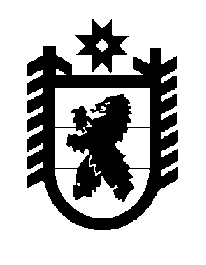 Российская Федерация Республика Карелия    ПРАВИТЕЛЬСТВО РЕСПУБЛИКИ КАРЕЛИЯРАСПОРЯЖЕНИЕот  2 марта 2018 года № 171р-Пг. Петрозаводск Внести в пункт 4 распоряжения Правительства Республики Карелия 
от 16 августа 2016 года № 641р-П (Собрание законодательства Республики Карелия, 2016, № 8, ст. 1823; 2017, № 1, ст. 87) с изменениями, внесенными распоряжениями Правительства Республики Карелия от 20 июня 2017 года                   № 342р-П, от 19 декабря 2017 года № 720р-П, изменение, заменив 
цифры «28» цифрами «30».
           Глава Республики Карелия                                                              А.О. Парфенчиков